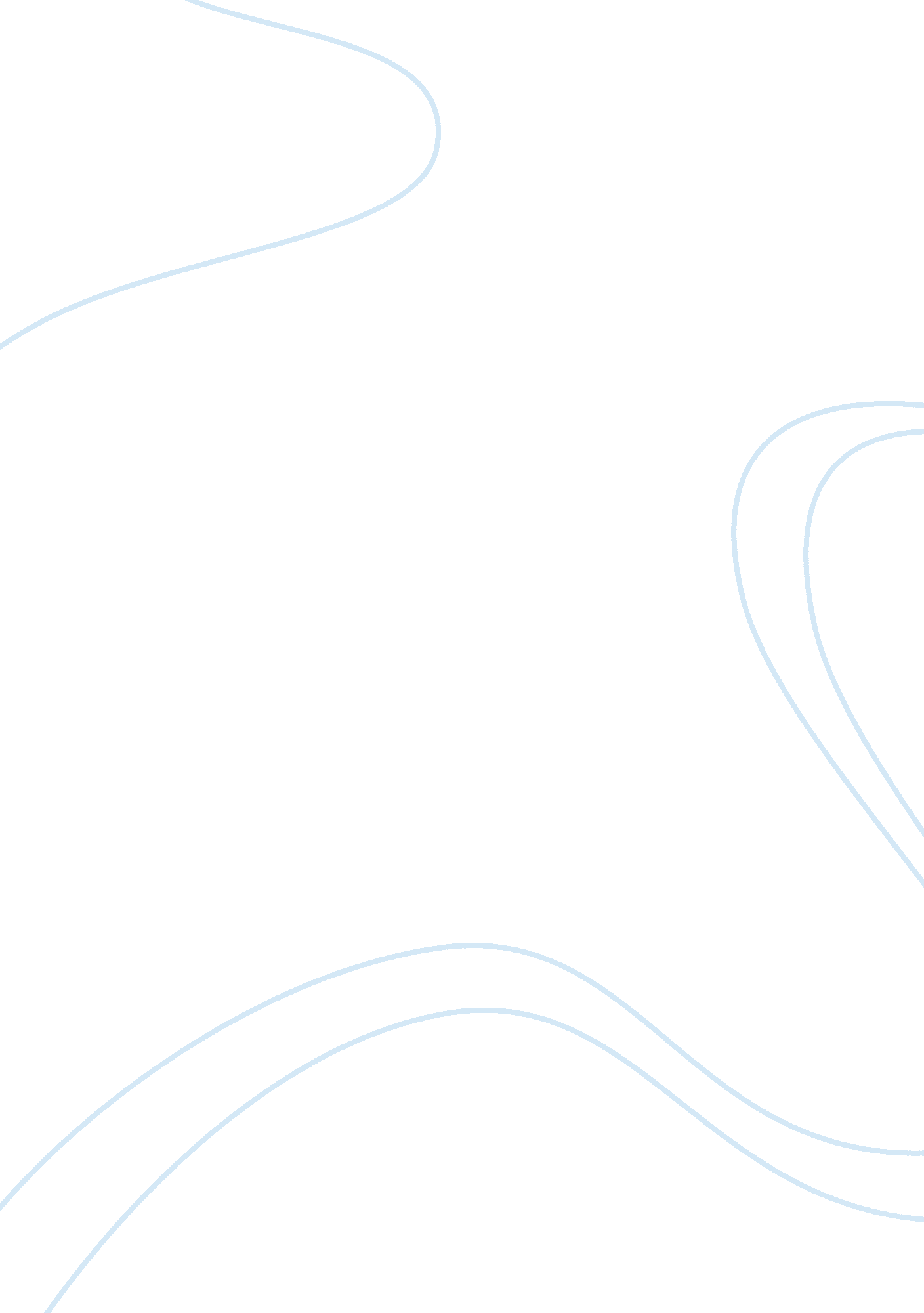 Argumentative essay: reasons you should learn englishBusiness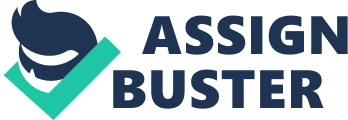 If you plan on making your way in the world, learning a second language is imperative. English has a foothold as the “ language of business,” and being so, has become the most commonly learnt second language amongst foreign language speakers. Not only is English significant in the business world, but in general, when people of differing native languages congregate, English is the language of everyday conversation. Again, this is because it’s most commonly taught in foreign schools, as English is the collective language spoken by 1. 8 billion people worldwide, or 27% of the world’s population. By virtue of this, for those willing to make the effort, learning English proffers forth benefits that learning any other second language mightn’t. Highlighted below are some of these benefits, including employment opportunities; technical, economic and scientific innovation; and cultural understanding. As the language of business, English will open up the world to you in nearly any field of employment. Because it’s so important to be bilingual, any company in any country of the world prefers a bilingual employee – and even more so, an English-speaking one – over an employee who speaks only his/her native tongue. In being bilingual in English, you will be able to communicate with others in all corners of the world (remember, over 27% of the world’s population speaks English), and you will be able to translate for those in your company who do not speak English. This makes you an exceedingly vital communication tool. Not only will you be an asset to your company, but you will reap many benefits as a result, such as a larger annual income, a better standard of living, and the opportunity to live just about anywhere in the world. Along with being the language of business, English is the language of economic development, as well as technical and scientific innovation. The United States is the leader in technical innovation and economic development and, as a consequence, the language to know in making your way in these fields is English. English is also the language of science, so scientists must be fluent in order to communicate their findings with others. Being successful in any one of these prosperous fields requires fluency in English. Lastly a great benefit to learning English is that it increases cultural understanding, not only of native English-speaking cultures, but of any other country whose second language is English. The film and music industries are largely English-driven. The art, traditions and culture of any country, especially those of native English-speaking countries, can be better understood if you have some knowledge of the English language. Being centuries-old and having been the native language of empirical powers and world leaders, English remains a great source of influence in human history, weaved into the narrative of many cultures, and sewn, like a cultural seed, throughout time. If you endeavor to learn a second language, that language should be English. The benefits it proffers – including employment opportunities; technical, economic and scientific innovation; and cultural understanding – are exceeded by no other language in the world. 